PENGARUH  REWARD STICKER TERHADAP KEDISIPLINAN ANAK DI SEKOLAH   PADA ANAK KELOMPOK B DI PAUD  ARIFAH KECAMATAN MEDAN  PERJUANGANTAHUN  AJARAN  2021/2022SKRIPSIOleh :SUSANNA NPM : 181424023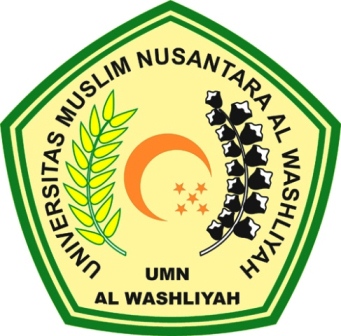 PROGRAM STUDI PG-PAUDFAKULTAS KEGURUAN DAN ILMU PENDIDIKANUNIVERSITAS MUSLIM NUSANTARA AL-WASHLIYAHMEDAN2022PENGARUH  REWARD STICKER TERHADAP KEDISIPLINAN ANAK DI SEKOLAH   PADA ANAK KELOMPOK B DI PAUD  ARIFAH KECAMATAN MEDAN  PERJUANGANTAHUN  AJARAN  2021/2022Skripsi ini Diajukan Untuk  Melengkapi Tugas-tugas dan Memenuhi  Syarat-syarat Untuk Mencapai  Gelar Sarjana Pendidikan  Pada Jurusan Ilmu Pendidikan Program Studi PG-PAUDOleh :SUSANNA NPM : 181424023PROGRAM STUDI PG-PAUDFAKULTAS KEGURUAN DAN ILMU PENDIDIKANUNIVERSITAS MUSLIM NUSANTARA AL-WASHLIYAHMEDAN2022FAKULTAS KEGURUAN DAN ILMU PENDIDIKANUNIVERSITAS MUSLIM NUSANTARA AL-WASHLIYAHTANDA  PERSETUJUANNAMA 			:  SusannaNPM 			:  181424023JURUSAN				:  Ilmu PendidikanPROGRAM STUDI				:  PG-PAUD JENJANG PENDIDIKAN 	:  Strata Satu (S-1) JUDUL 			: Pengaruh  Reward Sticker Terhadap Kedisiplin  Anak disekolah   pada anak kelompok B di  PAUD  Arifah Medan Perjuangan Tahun Ajaran  2021/2022Pembimbing,Novita Friska, S.Psi.,M.PsiNIDN 0106018601Pembimbing,Novita Friska, S.Psi.,M.PsiNIDN 0106018601Diuji Pada Tanggal	:  Judicium	 	:Panitia UjianDiuji Pada Tanggal	:  Judicium	 	:Panitia UjianKetuaDr. KRT. Hardi Mulyono, K. SurbaktiNIDN. 0111116303SekretarisDr. Samsul Bahri, M.SiNIP. 19670317 199203 1 005